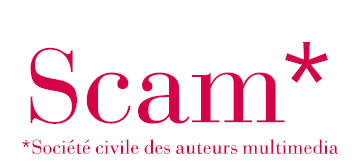 LE LYCÉE PRO CRÈVE L’ÉCRANCréée en 1981 par 24 réalisateurs de documentaires, la Scam rassemble aujourd'hui plus de 37000 réalisateurs, auteurs, photographes, journalistes, dessinateurs… auxquels elle verse leurs droits d’auteur chaque fois que leur œuvre est exploitée à la télévision ou à la radio notamment. Soucieuse de jouer un rôle dans l'éducation à l'image des élèves de Lycée Professionnel, la Scam lance en 2015-2016 la première édition du Prix Lycée Pro crève l'Écran. Le Prix Lycée Pro crève l'Écran met en lumière la subjectivité à l’œuvre dans les films documentaires. Il s’agit de développer l’esprit critique des élèves à l’égard des films qui traitent du réel : prendre conscience qu’ils sont toujours l’expression personnelle d’un auteur. L'objectif opérationnel est la rédaction d'une critique de film. La critique lauréate sera publiée sur le site internet du journal Télérama qui suivra les élèves dans chaque étape du projet. Le lycée de l’équipe lauréate se verra également attribuer une dotation de 1.500 €, dont les élèves disposeront pour organiser la sortie scolaire de leur choix, et, parce que nous ambitionnons de stimuler l’intérêt des élèves pour le film documentaire, l’ensemble des participants au concours se verra offrir pendant toute leur scolarité des invitations pour les projections organisées par la Scam.Au-delà de l’attribution d’un prix, ce projet est conçu pour ouvrir un dialogue au sein duquel les élèves seront - d’égal à égal avec leurs professeurs et nous, réalisateurs - associés à une réflexion sur le statut de l’image ; image construite et non image vérité. Au cœur de cette réflexion il y a le doute et l'esprit critique, ainsi que la capacité à défendre un point de vue, à contredire, à débattre. Nous n'attendons pas des élèves qu'ils applaudissent à nos films. Nous avons présélectionné pour eux des films proches de leurs préoccupations et dans lesquels ils pourront se projeter : quête identitaire d'un ado, affirmation d’une jeune fille vis-à-vis des garçons, problèmes d'argent… Que pensent-ils du regard que nous, réalisateurs, posons sur leur adolescence ? Anne GeorgetAuteur et réalisatrice, Présidente de la Scam.En partenariat avec  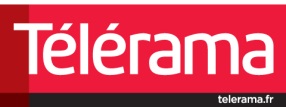 DÉROULEMENT DU PRIXEn amont du projet, avant les vacances de février, les professeurs participants seront accueillis à la Scam par le jury du concours (Anne Georget, Rémi Lainé, Hélène Kuhnmunch et François Ekchajzer, réalisateurs et respectivement Présidente de la Scam, Président de la commission du répertoire audiovisuel de la Scam et Professeur de Lycée Professionnel, et journaliste à Télérama). Ils y recevront un dossier de proposition d’exploitation pédagogique. Tout au long du projet, le comité de pilotage se tiendra à disposition des enseignants pour les accompagner dans sa mise en œuvre.Le Prix Lycée Pro crève l’Écran s’étend sur la période entre les vacances de Février et de Printemps. La cérémonie de remise du prix a lieu à la rentrée des vacances des Printemps :1° Lancement du Prix Lycée Pro Crève l'Écran. Les membres du jury présentent dans chaque établissement les 3 films présélectionnés aux élèves. Parmi les 3 films présentés, les élèves doivent sélectionner celui sur lequel ils écriront tous leurs critiques : ils ont jusqu’au 18 mars pour renvoyer la Fiche argumentée de choix du film. Le film qui remportera le plus d’arguments favorables sera sélectionné pour être l’objet des critiques écrites pour le Prix.2° Projection dans les lycées du film sélectionné, en présence de son réalisateur et/ou de membres du jury. En amont de la projection sont exposés les arguments des élèves qui ont décidé à la sélection du film. À compter de cette projection, les élèves disposent d’un mois pour rédiger leur critique.3° Interview (dans les établissements, par courriel ou Skype) du réalisateur sélectionné, par chacune des classes.4° Remise du prix Lycée Pro crève l'Écran, dans l’établissement lauréat, par le jury (composé d’Anne Georget, Rémi Lainé, François Ekchajzer et Hélène Kuhnmunch).INSCRIPTIONS ET CONTACTSLe Prix Lycée Pro crève l’écran s’adresse aux élèves de Bac Professionnel. La campagne d’inscription est ouverte du 15 novembre 2015 au 29 janvier 2016. La fiche d’inscription, ainsi que toute demande d’information sont à adresser à : prixlyceepro@scam.fr  L’inscription des classes est confirmée le 5 février 2016.CALENDRIER DE L’ÉDITION 2015-2016Du 15/11/ 2015 au 29 /01/ 2016 : Campagne d'inscription.5 février 2016 : Confirmation des inscriptions.Lundi 15 février 2016 : Réunion pédagogique à la Scam.Du 16 février au 12 mars : lancement du projet dans les Lycées.Vendredi 18 mars 2016 : Retour de la Fiche de Choix du film.Semaine du 21 mars 2016 : Projection du film sélectionné dans les établissements.Du 28 mars au 8 avril 2016 : Interviews du réalisateur sélectionné.Vendredi 15 avril 2016 : Envoi des critiques du film au Jury du Prix.Mai 2016 : Remise du Prix dans l’établissement lauréat.FILMS PRÉSÉLECTIONNÉS- Armand 15 ans l'été de Blaise Harrison- Dayana mini -Market de Floriane Devigne- Ma Céline à moi de Stéphan Moszkowicz